St Joseph’s Primary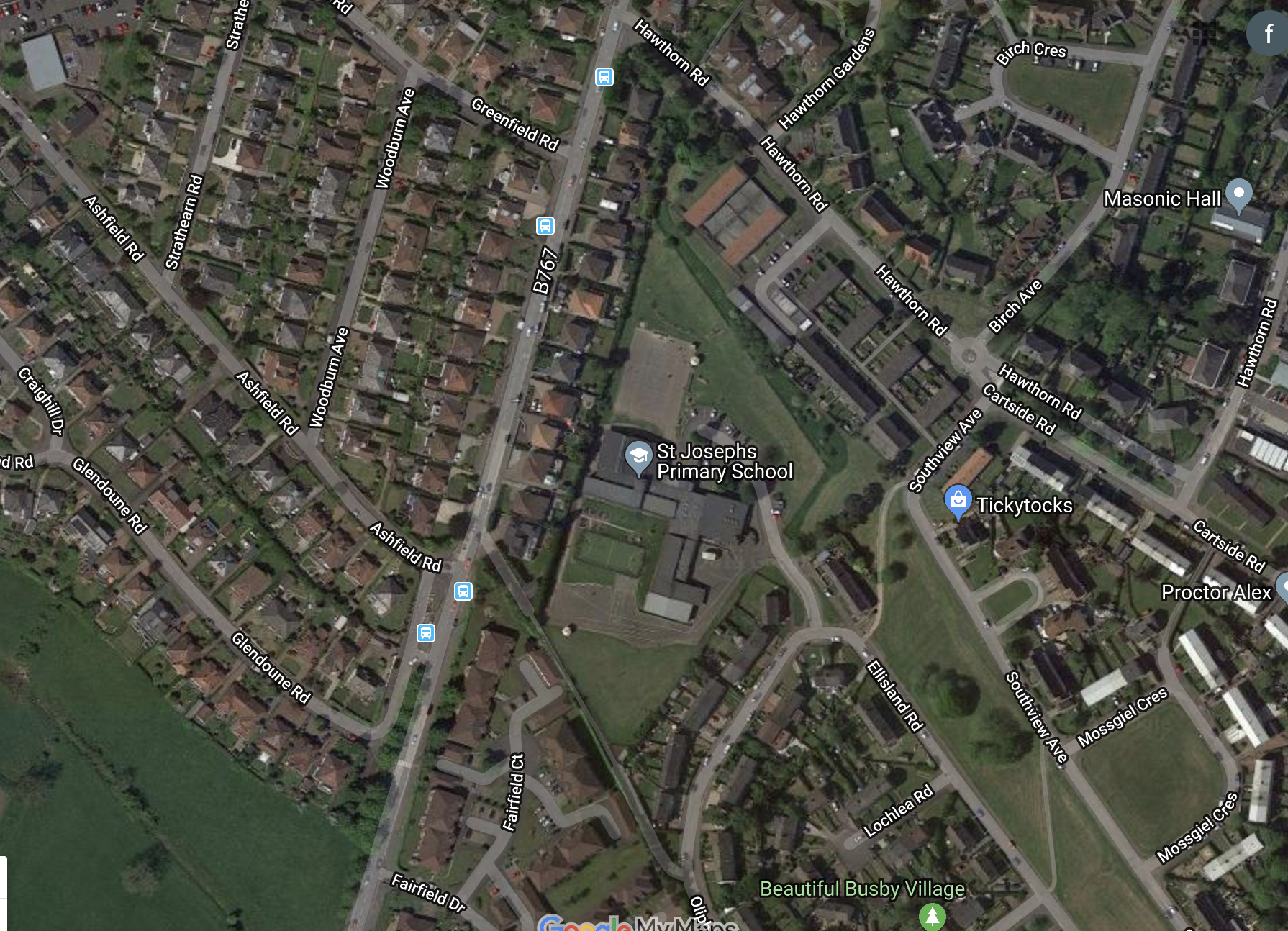 School travel plan 2022 – 20231. Introduction1.1 School DescriptionSchool name – St Joseph’s Primary Location of school - St Joseph’s Primary School is situated on Oliphant Crescent within a residential area of Busby.Type of school - PrimaryAge range of pupils (including number of SEN pupils with a statement of need; with a transport element to the statement and a general comment about what impact that this may have on travel) – Age 4 – 12 various pupils across the school participate in split placement between St Joseph’s Primary and CarlibarNumber of pupils on roll. - The school currently has a roll of 408 pupils.Number of staff members employed at the school – Approximately 30 Catchment area – Waterfoot, Clarkston and Busby.School start and finish times – 08:50 informal entry (09:00 official start time) – 15:05.Pre-school / after school activities – various clubs from 3:05 - 16:00/16:15Extended school arrangements – Morning and After Care (MACS) opens 7:40 – 8:50 15:05-18:002. Current Situation2.1 Current Travel PatternsHands up Survey Results from 13 Sept 2019Date your survey with the month and year that it was undertaken.2. Current Situation2.2 Issues and ProblemsDetails of vehicle / pedestrian / cycle access points to the school grounds.Include SEN vehicular needs and arrangements. - The school can be accessed from Oliphant Crescent and from a footpath adjacent to the busy Eaglesham Road near where the school buses drop off. A school crossing patroller currently operates on Eaglesham Road at the zebra crossing adjacent to the footpath to the school.Details of key local transport facilities (e.g. number of staff / visitor car parking, cycle /scooter parking, lockers, walking routes / cycle routes / bus stops serving the school) – Staff Car park.Cycles/scooter parking in the upper playground. Bus stop on Eaglesham Road (use for both school bus and public bus)Various walking routes via Oliphant crescent or footpath from Eaglesham Road. Access issues for pedestrian - Not enough parking on Eaglesham road making it difficult for pedestrians to cross.Congestion / parking issues in and around the school. – lots of parked cars in the local residential area at drop off and pick up times. Parked cars can cause access issues for residents or staff. Locations where pupils / parents have identified particular concerns - Bus stop just off of a busy road (Eaglesham Road)Transport issues affecting participation in after school activities - A lot of the children get the bus.Issues affecting the local community (e.g. blocked driveways) – residential access restricted at times during drop off and pick up times in the streets directly around the school.2.3 Current AchievementsPolicies / measures already in place to promote safe travel and encourage walking, cycling, bus use and / or car sharingRoad safety week Bikeability training – Level 2 On-RoadJunior road safety officersRoad safety committeeWalk to school weekParticipation in ERC Road Safety Calendar CompetitionParticipation in the ERC Park and Stride Exercise3. Preferred Situation3.1 School Travel Plan ObjectivesWhat the school is trying to achieve through their School Travel Plan in general termsto reduce car use for travel to schoolto increase walking and cycling to schoolto improve safety on the journey to school3.2 School Travel Plan TargetsTo reduce car use by 10% over the first three years of the travel plan.To increase the proportion of pupils cycling or walking to school by 5% after one year.4. Implementation4.1 School Travel Plan PartnershipRoles and responsibilities of the various parties involved (e.g. pupils, parents, school staff, active schools, local community, council, police, etc.) including trained helpers e.g. Cycle Training Assistants.Parents – Bikeability, encouraging pupils to walk or cycle. Support from ERC Road Safety Team.Staff – road safety posters, reminders of road safety and good choices to get to and from schoolRoad safety Teachers – road safety committee, facilitating JRSO visits, Encouraging JRSO pupils to share messages and promote special events in the school. Support from ERC Road Safety Assistants.Head Teacher – tweet about special events 4.2 ConsultationIndicate how you sought to find out the opinions and ideas of all those directly affected by the issues and actions proposed in your School Travel Plan. - Hands up survey and safety committee discussion.Who was consulted, how and when? As a minimum, consultation must involve parents, pupils and staff. - Staff and pupils were consulted and results from the Hands up Survey results have been included. Discussions also took place with ERC Road Safety Staff and staff from Cycling Scotland as part of the Cycle Friendly Primary School Award Process.4. Implementation4.3 Action Plan5. Monitoring and Review5.1 Monitoring processSay how and when, (set a month and year), the next surveys will be done to show whether objectives and targets are being met (minimum of an annual Hands Up Scotland Survey)Review Nov 2022 – Hands up Scotland Survey State who (specific individual) will be responsible for ensuring the survey will be carried out.Member of staff who is responsible for road safety at that time. Confirm how the survey results will be reported to the school community.School Newsletter 5.2 Review ProcessA School Travel Plan is an ongoing process of review and change.Additional measures may be implemented, or existing ones modified over time to suit the changing circumstances of the school. These may be incorporated into the travel plan at the discretion of the school.The Plan should be continually reviewed, have a clear action plan that pupils can easily understand and highlight specific areas for improvement. The action plan should be updated at the start of every school year and identify who will undertake the review and when it should be completed by.Any review should be planned to start before the action plan has run its course.Travel Plan AgreementWe support the content of our School Travel Plan.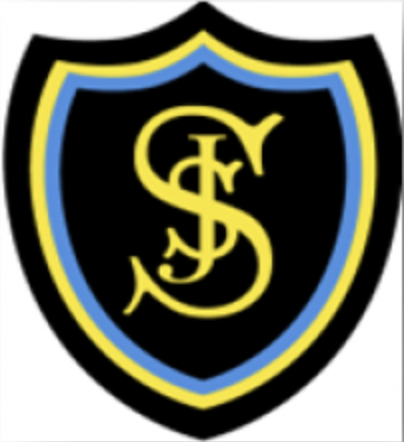 Name 							Position 				       	Frances Quinn                                                                         P5 Class Teacher/JRSO Leader                   Laura McBride                                                                        Class Teacher/JRSO Leader                   Sharon Martin                                                                          Head Teacher                   Craig Dalziel                                                                            Road Safety Assistant – East Renfrewshire Council Curriculum for Excellence Links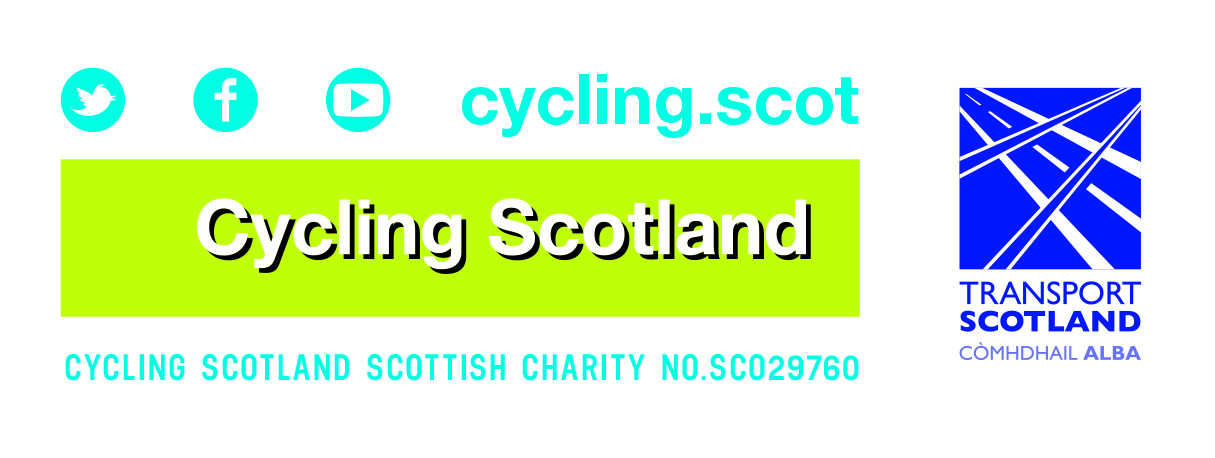 WalkPark and stride Cycle/scooter/skateBus /TrainCar / TaxiHow pupils usually travel to school*85981156148How pupils usually travel from school*85981156148Preferred travel mode*walkPark and strideCycle/scooter/skateBus/trainCar/taxiNumber of pupils / parents surveyed - 401Number of responses received - 401What is to be doneWho is responsibleCostFunding sourceTimescale for completionJunior Road Safety Officers to take yearly survey on walk to school week, road safety week and lead classes in awareness of local dangers when walking to and from school.Pupils Miss QuinnMiss McBrideN/AN/AOn GoingBikeability P6 – Level 2 On-RoadParent Representative N/AN/AAnnual Feb-JuneRoad safety Week – deliver assembly Road Safety Committee N/AN/AAnnual - NovWalk to school weekParentsPupils Staff Packs provided by ERC Road Safety TeamERC OngoingERC Road safety calendar competitionstaffN/AN/AOngoingP7 transition mapping exerciseERC Roads StaffStaff provided by ERC Paths for AllAnnual - MayPark and Stride Walk/Road Safety AuditERC Roads Staff and JRSO LeadersStaff provided by ERCPaths for AllFeb/March 2020Brief outline of what a travel plan is Why is the school are developing one What is the overall vision.LIT 1-02a, 1-05a, 1-07a,
1-09a, 1-23a, 1-28a/1-29a, HWB 1-12a, 1-13a, 1-14a, 
1-19aMap of the areaWhat is on your school’s site – Nursery/Primary/Secondary/otherMTH 1-17a, 1-18a, 1-10a, SOC 1-14aPromotion activities in the schoolLinks/case studiesLiteracyInfrastructure in the schoolLiteracyConsultation and surveysHands Up Scotland SurveyPupil/Parents/Staff SurveyOnline SurveysCollationLIT 1-05a, 1-07a, 1-09a, 
MTH 1-20a, 1-20b, 1-21a, 
1-03a, 1-07cAnalysis and resultsHow are people travelling now and how do you want them to travel in the future?Past travel – have things changed over time – why?LIT 1-05a, 1-07a, 1-09a, 
MTH 1-20a, 1-20b, 1-21a, 
1-03a, 1-07cAction Plan/SMART 
(Specific, Measurable, Achievable, Realistic, Time-bound)What needs to happen/when and by whomCould we put in an action plan table example?HWB 0-18a, 1-20a, 1-25a, 
1-27a, 1-28a, SOC 1-04a, TCH 1-01c, 1-04a, 1-04b, EXA 1-01a, 1-02a, 1-03a, 
1-06a, MNU 1-10b, 
LIT 1-24a, 1-26a